xxxOd:	xxxOdesláno:	pondělí 24. října 2022 14:03Komu:	xxxKopie:	xxx| ICT Pro'Předmět:	RE: Objednávka č. 3610004057Přílohy:	3610004057_signed.pdfDobrý den, paní xxx,v příloze posílám vyplněné nazpět.S pozdravem a přáním krásného dnexxx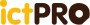 xxx xxxxxx,xxxICT Pro s.r.o., Sochorova 38, 616 00 BrnoxxxFrom: xxxSent: Monday, October 24, 2022 1:55 PMTo: xxxCcxxxSubject: Objednávka č. 3610004057 Dobrý den,přílohou Vám zasíláme výše uvedenou objednávku.Vzhledem k povinnosti uveřejňovat veškeré smlouvy v hodnotě nad 50 tis. Kč bez DPH v Registru smluv vyplývající ze zákona č. 340/2015 Sb., Vás žádámeo potvrzení objednávky, a to nejlépe zasláním skenu objednávky podepsané za Vaši stranu osobou k tomu oprávněnou tak, aby bylo prokazatelnéuzavření smluvního vztahu. Uveřejnění v souladu se zákonem zajistí objednatel - Národní agentura pro komunikační a informační technologie, s.p.S pozdravem a přáním příjemného dnexxx